6th November 2019							 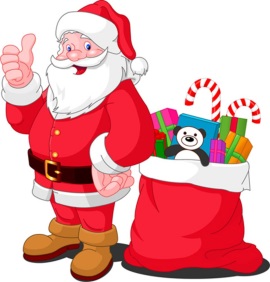 Dear Parent/Carer,Re: Supper with SantaWe are pleased to tell you that we are holding a Supper with Santa event for children in Nursery, Reception, Year 1 and Year 2. The event will be over 2 nights on Tuesday 10th and Wednesday 11th, December. The cost of the event is £4 per child and they will receive a sandwich, crisps, biscuit, drink and a gift from Santa. Children should return to school at 4pm and should be collected at 5pm from the main entrance.If your child would like to attend please complete the reply slip below along with £4 by Friday 29th November at the latest. Slips and money must be sent in together, they will not be accepted separately. Late reply slips will not be accepted as we need to order the food and drinks in advance.Kind regards,Liz Meehan	Administrator …………………………………………………………………………………………………………..I would like my child ……………………………… Year …………………. To attend Supper with Santa, my preferred choice of day is (please tick): Tuesday 10th December		Wednesday 11th December		Please tick to confirm which sandwich they would like:CheeseHam	JamI enclose £4 fee.Signed ………………………………… Relation to child ……………………………